    Colegio República Argentina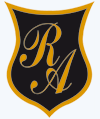 O’Carrol  # 850-   Fono 72- 2230332                    Rancagua                                                   GUIA DE APRENDIZAJE SEMANA 10: DESDE EL 01 AL 05 DE JUNIOUNIDAD II: ¿Qué te hace especial y diferente? Docente responsableBárbara Pérez Cabezas   barbara.perez@colegio-republicaargentina.cl  Asignatura: Lenguaje y Comunicación                                      Curso:   6° Básico  Instrucciones: Lee cada uno de los textos y responde las preguntas que aparecen a continuación de ellos. TEXTO 1:Una adivinanzaSe parecen a dos lanzas,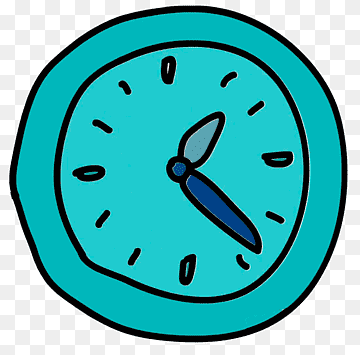  a dos flechitas que apuntan a la cabeza o la panza de los doce que se juntan.El corro de la patata. Una docena en la cena, donde cuando callas suena su voz con tictac de lata.Es una cuenta muy lenta: uno y dos, tres y no paro, porque aunque os parezca raro nadie terminó esta cuenta, y no es nada lo contado.Roberto Aliaga. En De buena tinta 6. Madrid: Santillana, 2000TEXTO 2:Para escuchar a la tortuga que sueña¿Quieren escuchar el murmullo de la tortuga que sueña? Entonces hagamos silencio.Dejemos de gritar, no estornudemos,respiremos de a pedacitos, no hagamos ruido al masticar, no pisemos nada que cruja: ni la hojade un árbol, ni un papel,¡mucho menos los lentes de la abuela! No temblemos las piernas,no nos reacomodemos en la silla.Apaguemos el televisor, 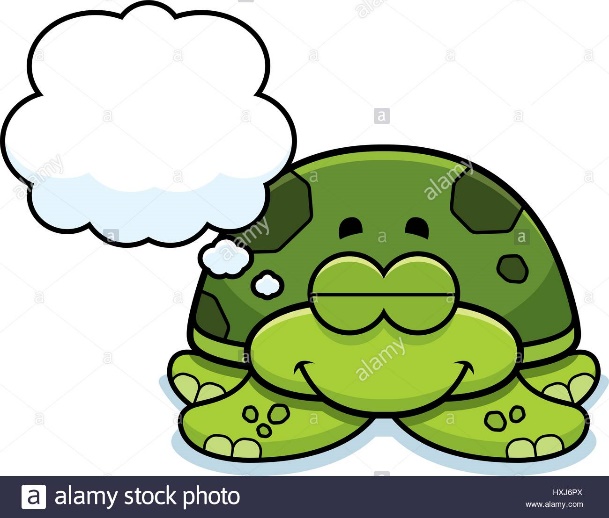 apaguemos la computadora,apaguemos el equipo de música. La tortuga que sueña deja escapar de suslabios un sonido mínimo,pastoso, con un poco de saliva, aliento yrestos de lo que ha comido. Son todos los secretos del mundo,todas las respuestas del mundo,todas las verdades del mundo. Pero hagamos silencio.¡Chist! Silencio absoluto.No la miremos demasiado.(¡Mejor mirémosla con las orejas!) Quitemos del medio todo lo que pueda romperse, alejemos al mosquito que zumba. No hagamos preguntas tontas,    no vayamos de aquí para allá como pavotes. ¡Silencio! ¡Silencio! Hagan callar a ese perro que ladra por ladrar.Si logramos hacer silencio durante cien años, podremos escuchar el murmullo de la tortuga que sueña. ¡Sabremos todo! ¡Descubriremos todo! ¡Podremos salir a jugar como si ya estuvieranhechos todos los deberes!Oche Califa. En Para escuchar a la tortuga que sueña. Santiago: Ediciones Colihue, 2005.TEXTO 3¿En dónde tejemos la ronda?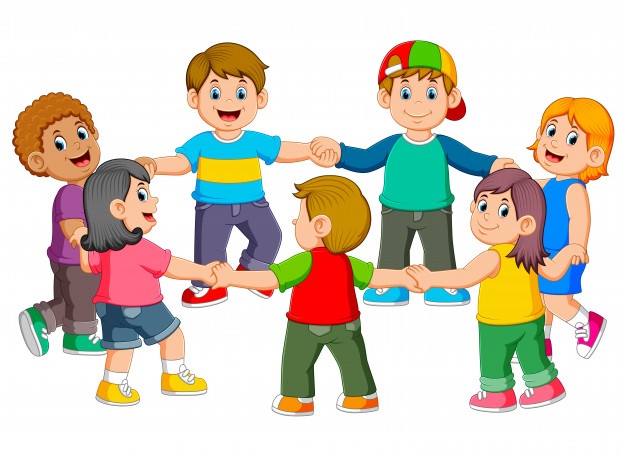 ¿En dónde tejemos la ronda? ¿La haremos a orillas del mar? El mar danzará con mil olas, haciendo una trenza de azahar.¿La haremos al pie de los montes? El monte nos va a contestar. ¡Será cual si todas quisiesen, las piedras del mundo, cantar!¿La haremos, mejor, en el bosque? La voz y la voz va a trenzar, y cantos de niños y de aves se irán en el viento a besar.¡Haremos la ronda infinita: la iremos al bosque a trenzar, la haremos al pie de los montes y en todas las playas del mar!Gabriela Mistral. En Antología en versos y prosa. Santiago: Alfaguara, 2010.Nombre:Curso:                                                                                   Fecha: OA 3 Leer y familiarizarse con un amplio repertorio de literaturaOA 5 Analizar aspectos relevantes de diversos poemas para profundizar su comprensión. ¿Cuál es el tipo de rima que predomina en el poema? Libre.Asonante.Consonante.Ninguna de las anteriores. ¿Qué palabras riman en el poema? Patata/ cena  Suena / LataApuntan /JuntanLanzas / Apuntan ¿Cuántas estrofas tiene este poema? a) 3b) 4c) 5d) 13¿Cuántos versos tiene este poema? 3101213¿Qué significa en el poema un sonido mínimo? Que la tortuga hace ruido con su boca.Que la tortuga es muy ruidosa.Que la tortuga hace muy poco ruido. Que la tortuga hace mucho ruido al comer.  ¿Cuál de estas palabras definiría como es la tortuga?Vieja.Sabia.Muda.Ruidosa. ¿Qué significa la expresión destacada en el siguiente verso? “no la miremos demasiado. / (¡Mejor mirémosla con las orejas!)Quiere decir que no la escuchemos.Quiere decir que no la toquemos.Quiere decir que no la abracemos. Quiere decir que no la miremos, ya que con las orejas no podemos ver.  ¿Cuál es el objeto lírico en el poema? El dormir.El ruido.El silbido.La tortuga.Reemplaza la palabra destacada del siguiente verso “¿Quieren escuchar el murmullo de la tortuga que sueña?”Ruido.Movimiento.    Susurro.   Bullicio. A que se refiere la palabra destacada en el siguiente verso “no pisemos nada que cruja: ni la hoja...”Que no pisen nada que se rompa.Que no pisen nada que se queme.Que no pisen nada que haga ruido. Que no pisen nada que se hunda. ¿Cuál de las siguientes palabras forman una rima consonante? Pavotes / ladrar  Pedacitos /masticarSueñan / estuvieranGritar / masticar. ¿Cuál de las siguientes palabras forman una rima asonante? Pedacitos /masticar Gritar / masticar.   Pavotes / ladrar   Sueñan / estuvieran.¿Qué opinas sobre el respeto que les tienen los humanos a los animales? ¿Crees que se respetan? ¿Por qué? ________________________________________________________________________________________________________________________________________________________________________________________________¿Qué opinas sobre el respeto que les tienen los humanos a los animales? ¿Crees que se respetan? ¿Por qué? ________________________________________________________________________________________________________________________________________________________________________________________________¿Crees que para realizar una actividad que requiera concentración necesitamos estar en silencio? ¿Por qué?  ________________________________________________________________________________________________________________________________________________________________________________________________¿Crees que para realizar una actividad que requiera concentración necesitamos estar en silencio? ¿Por qué?  ________________________________________________________________________________________________________________________________________________________________________________________________¿Qué figura literaria esta presente en el siguiente verso? “Haremos una ronda infinita”Metáfora Hipérbole.ComparaciónPersonificación. ¿Qué figura literaria esta presente en el siguiente verso? “El monte nos va a contestar”Metáfora.Comparación.Hipérbole. Personificación. ¿Qué figura literaria está presente en el siguiente verso? “haciendo una prensa de azahar”Metáfora. Personificación.Comparación.Hipérbole.   ¿Qué figura literaria está presente en el siguiente verso?“El mar danzará con mil olas”PersonificaciónMetáfora. Comparación.Aliteración. 